Министерство науки и высшего образования Российской ФедерацииФедеральное государственное бюджетное образовательное учреждениевысшего образования«Владимирский государственный университетимени Александра Григорьевича и Николая Григорьевича Столетовых»(ВлГУ)Юридический институтФОНД ОЦЕНОЧНЫХ МАТЕРИАЛОВ (СРЕДСТВ)ПО ДИСЦИПЛИНЫАльтернативные способы урегулирования споров
Специальность40.05.04 Судебная и прокурорская деятельностьСпециализацияСудебная деятельностьг.  Владимир 20221. ПЕРЕЧЕНЬ КОМПЕТЕНЦИЙ И ПЛАНИРУЕМЫЕ РЕЗУЛЬТАТЫ ОБУЧЕНИЯ ПО ДИСЦИПЛИНЕ 2. ОЦЕНОЧНЫЕ МАТЕРИАЛЫ ДЛЯ ПРОВЕДЕНИЯ ТЕКУЩЕГО КОНТРОЛЯ УСПЕВЕМОСТИ ПО ДИСЦИПЛИНЕПеречень вопросов к рейтинг-контролю №1Вариант 11. Как определяются цели медиации ?2. В чем заключаются предпосылки появления медиации? 3. В чем заключаются основа медиации? Вариант 21. В чем заключаются основные потребности в процедуре медиации?2. В чем суть медиации?3. Охарактеризуйте преимущества медиации перед судебным разбирательствомПеречень вопросов к рейтинг-контролю №2Вариант 11. Назовите участников медиации, определите их права.2. Назовите требования, предъявляемые к профессиональному медиатору. 3. Какую ответственность несет медиатор?  Вариант 21. Назовите участников медиации, определите их обязанности.2. Назовите требования, предъявляемые к непрофессиональному медиатору. 3. Какую ответственность несут организации, осуществляющие деятельность по обеспечению проведения процедуры медиации?Перечень вопросов к рейтинг-контролю № 3Вариант 11. Укажите направления развития медиации. 2. Какова роль судьи в медиации?3. Каковы перспективы  использования медиации в организации? Вариант 21. Как развиваются профессиональные сообщества медиаторов в России?2. Какова роль медиации как  миротворческой деятельности и гаранта сохранения стабильности в обществе. 3. Каковы перспективы развития управление конфликтами?Подготовить рефераты на темы1. Актуальные проблемы восстановления доверия к судебной власти и альтернативные способы урегулирования споров.2. Роль медиативных навыков в профессиональной деятельности юриста.3. Роль посредника в переговорном процессе по разрешению конфликта.4. Медиативное сопровождение судебного разбирательства.5. Медиация после вынесения судебного решения. До-апелляционная медиация.6. Восстановительное правосудие и медиация.7. Правовые конфликты и пути их урегулирования. Судебная, досудебная, внесудебная формы урегулирования правовых конфликтов.8. Конфиденциальность в медиации.9. Позиционный торг как способ урегулирования конфликта.10. Язык тела и его роль в достижении целей медиации.11. Барьеры коммуникации и способы их преодоления.12. Формирование стратегии сотрудничества во время медиации.13. Особенности принятия решений в конфликтных ситуациях и их учет в работе медиатора.14. Эмоциональные состояния в конфликтах. Психопрофилактика негативных последствий стресса.15. Динамика восприятия и понимания человека человеком в межличностном конфликте.16. Психологические технологии эффективного общения в конфликтах.17. Искусство урегулирования конфликтов и построения доверительных отношений.18. Технологии урегулирования конфликтных взаимоотношений. Переговоры как способ завершения конфликта19. Методы изучения личности в конфликтах.20. Посредники как участники конфликта.21. Медиация катастроф.22. Сопротивление осознанию ситуации и личного смысла конфликта.23. Институционализация отношений как способ предупреждения конфликтов.24. Нормативные механизмы предупреждения конфликтов.25. Технологии консенсуса и компромисса.26. Приемы установления доверительных отношений в ситуации вынужденного общения.27. Коммерческие суды и альтернативные процедуры урегулирования коммерческих споров.28. Профессионально важные качества личности медиатора и судьи (сравнительный анализ).29. Психология медиатора: требования к личностным и профессиональным качествам.30. Медиация в урегулировании семейно-правовых споров.31. Государство как обучающаяся организация. Медиативные приемы в работе государственных гражданских служащих.32. Комиссии по урегулированию конфликтов интересов и возможности применения медиативных приемов в их работе33. Конфликты интересов и медиативные приемы их урегулирования.34. Этика профессионального поведения медиатора.35. Опыт и проблемы профессиональной подготовки медиаторов в России и за рубежом.3. ПРОМЕЖУТОЧНАЯ АТТЕСТАЦИЯ ПО ДИСЦИПЛИНЕПеречень вопросов к зачету с оценкой1. Международные правые акты о согласительных процедурах и медиации2. Доступность правосудия, реализации принципов восстановительного правосудия и медиация.3. Медиация как альтернативная процедура разрешения споров, возникающих из гражданских правоотношений, трудовых и семейных правоотношений (по ФЗ «Об альтернативной процедуре урегулирования споров с участием посредника (процедуре медиации)».4. Принципы медиации.5. Ведущие конфликты в развитии личности.6. Мотивы, цели и интересы участников спора.7. Индивидуальная картина мира и неэффективные убеждения личности. Понятие и виды неэффективных привычек мышления.8. Защитные механизмы личности: понятие, виды и роль в регуляции поведения в конфликтах.9. Споры (конфликты) лиц с акцентуациями характера, психопатиями.10. Динамика конфликта. Лестница эскалации конфликта.11. Медиабельность спора (конфликта).12. Система урегулирования конфликтов.13. Понятие и виды сопротивления осознанию смысла конфликта.14. Соглашение о применении процедуры медиации.15. Правила медиации. Заключение соглашения о проведении процедуры медиации.16. Сопротивление осознанию ситуации и личного смысла конфликта.17. Гарвардские правила урегулирования споров.18. Этапы медиации. Основные задачи и трудности медиативной сессии.19. Этапы и техники установления взаимного доверия конфликтующих сторон.20. Стили медиации: фасилитативная, оценочная и трансформативная медиация.21. Креативный поиск идей разрешения конфликта.22. Техники интеграции интересов участников спора.23. Медиативное соглашение. Результаты медиации.24. Приемы установления доверительных отношений в ситуации вынужденного общения.25. Медиация в урегулировании семейно-правовых споров.26. Восстановительная ювенальная юстиция и медиация.27. Медиация в урегулировании коммерческих споров.28. Результаты медиации и ее психологические последствия.29. Профессиональная компетентность медиатора.30. Личностный рост, самоактуализация личности и ассертивное поведение в конфликте.31. Профессионально важные качества личности медиатора.32. Профессиональная этика медиатора.Практические задания к зачету с оценкой	Вариант 1. Студенту предлагается в течение 30 минут подготовить Соглашение о проведении процедуры медиации между физическими лицами. Образец ответа:Соглашение о проведении процедуры медиации  [место подписания]                              [дата подписания]Мы, [Полное наименование] в лице [должность, Ф. И. О.], действующего на основании [Устава, положения, доверенности], именуемое в дальнейшем «Сторона, обратившаяся за медиацией»; [Полное наименование] в лице [должность, Ф. И. О.], действующего на основании [Устава, положения, доверенности], именуемое в дальнейшем «Сторона, принявшая предложение о медиации», именуемые в дальнейшем «Стороны», и автономная некоммерческая организация «__________», в лице директора ____, действующего на основании Устава, именуемый в дальнейшем «Организация, обеспечивающая проведение процедуры медиации», договорились о нижеследующем.1.    Стороны выражают взаимное согласие на урегулирование
__________________________________________________________________
в рамках внесудебного способа урегулирования спора  путем применения процедуры медиации с привлечением профессионального медиатора Организации, обеспечивающей проведение процедуры медиации.
2.    Стороны выражают взаимное согласие провести процедуру медиации«_____»___________20___года в ____________(время) ____________________(место).
3.    Стороны выражают взаимное согласие на проведение процедуры медиации с участием  профессионального медиатора Организации, обеспечивающей проведение процедуры медиации (далее - Медиатор).
4.    Участники процедуры медиации:
Участники Стороны, обратившейся за медиацией _____________________________
Участники Стороны принявшей предложение о медиации______________________
Медиатор  ________________________________________________________
5.    Организация, обеспечивающая проведение процедуры медиации, обязуется провести процедуру медиации в соответствии с Правилами проведения процедуры медиации, установленными в организации.
6.    Медиатор вправе самостоятельно определять Правила проведения процедуры медиации с учетом обстоятельств возникшего спора, пожеланий Сторон и необходимости скорейшего урегулирования спора, если иное не предусмотрено федеральным законом.
7.    В течение всей процедуры медиации Медиатор может встречаться и поддерживать связь как с обеими Сторонами вместе, так и с каждой из них в отдельности.
8.    При проведении процедуры медиации Медиатор не вправе ставить своими действиями какую - либо из Сторон в преимущественное положение, равно как и умалять права и законные интересы одной из сторон.
9.    Медиативное соглашение заключается в письменной форме и должно содержать сведения о сторонах, предмете спора, проведенной процедуре медиации, Медиаторе, а также согласованные сторонами обязательства, условия и сроки их выполнения.
10.    Медиативное соглашение подлежит исполнению на основе принципов добровольности и добросовестности сторон.
11.    Медиативное соглашение, достигнутое сторонами в результате процедуры медиации, проведенной после передачи спора на рассмотрение суда или третейского суда, может быть утверждено судом или третейским судом в качестве мирового соглашения в соответствии с процессуальным законодательством или законодательством о третейских судах, законодательством о международном коммерческом арбитраже.
12.    Медиативное соглашение по возникшему из гражданских правоотношений спору, достигнутое сторонами в результате процедуры медиации, проведенной без передачи спора на рассмотрение суда или третейского суда, представляет собой гражданско-правовую сделку, направленную на установление, изменение или прекращение прав и обязанностей сторон. К такой сделке могут применяться правила гражданского законодательства об отступном, о новации, о прощении долга, о зачете встречного однородного требования, о возмещении вреда. Защита прав, нарушенных в результате неисполнения или ненадлежащего исполнения такого медиативного соглашения, осуществляется способами, предусмотренными гражданским законодательством.
13.    Медиатор и Стороны должны принимать все возможные меры для того, чтобы процедура проведения медиации была прекращена в срок не более чем в течение 60 дней.
14.    В связи со сложностью разрешаемого спора, с необходимостью получения дополнительной информации или документов срок проведения процедуры медиации может быть увеличен по договоренности Сторон и при согласии Медиатора.
15.    Срок проведения процедуры медиации не должен превышать 180 дней, за исключением срока проведения процедуры медиации после передачи спора на рассмотрение суда или третейского суда, не превышающего шестидесяти дней.
16.    Оплата деятельности по проведению процедуры медиации медиатора, медиаторов и Организации, осуществляющей деятельность по обеспечению проведения процедуры медиации, осуществляется сторонами в равных долях, если они не договорились об ином.
17.     Процедура медиации прекращается в связи со следующими обстоятельствами:
17.1.    заключение Сторонами медиативного соглашения - со дня подписания такого соглашения;
17.2.     заключение соглашения Сторон о прекращении процедуры медиации без достижения согласия по имеющимся разногласиям - со дня подписания такого соглашения;
17.3.     заявление медиатора в письменной форме, направленное Сторонам после консультаций с ними по поводу прекращения процедуры медиации ввиду нецелесообразности ее дальнейшего проведения, - в день направления данного заявления;
17.4.    заявление в письменной форме одной или обеих Сторон, направленное медиатору, об отказе от продолжения процедуры медиации - со дня получения медиатором данного заявления;
17.5.     истечение срока проведения процедуры медиации - со дня его истечения с учетом положений п.13 настоящего соглашения.
18.    Проведение процедуры медиации начинается со дня заключения Сторонами настоящего соглашения.
19.    Наличие данного соглашения и связанное с ним непосредственное проведение этой процедуры не является препятствием для обращения в суд или третейский суд, если иное не предусмотрено федеральными законами.
20.    Настоящее соглашение составлено в трех экземплярах, по одному экземпляру для каждой из сторон.
21.    Подписи и реквизиты сторон:Вариант 2. Студенту предлагается в течение 30 минут подготовить Медиативное соглашение между физическими лицами Образец ответа:Медиативное соглашение №______________________                                                            «___» ______________ ____ г.____________, паспорт_________, зарегистрирован:_____________________,именуемый в дальнейшем «Сторона 1»,с одной стороны, и _____ _____________,паспорт_________, зарегистрирован:______________,именуемый в дальнейшем «Сторона 2»,с другой стороны, совместно именуемые в дальнейшем «Стороны», заключили настоящее Соглашение.I. Предмет Соглашения1. Стороны провели процедуру медиации в отношении спора(ов) по вопросу ________________________________________________________при привлечении в качестве медиатора ____________, паспорт_________, зарегистрирован:_____________________, имеет свидетельство_______ о праве участвовать в качестве медиатора в судах общей юрисдикции и арбитражных судах. 2. Настоящее Соглашение утверждается судом или третейским судом в качестве мирового соглашения в соответствии с процессуальным законодательством .3. Медиация проводилась в следующем порядке: __________________________________________________________________(ссылка на правила проведения процедуры медиации, утвержденные соответствующей организацией, осуществляющей деятельность по обеспечению проведения процедуры медиации, или определение порядка с указанием прав и обязанностей Сторон при проведении процедуры медиации, особенностей проведения процедуры медиации при урегулировании данного спора, иных условий проведения процедуры медиации)4. Сроки проведения процедуры медиации: ____________________________5. Деятельность по проведению процедуры медиации медиатором(ами) оплачивалась Сторонами в равных долях.6. В результате медиации Стороны договорились:6.1. Сторона 1 обязуется _______________ Стороне 2 в срок ___ в размере (количестве) ____, а Сторона 2 обязуется _______________ Стороне 1 в срок ____ в размере (количестве) _____.6.2. Сторона 1 вправе __________ от Стороны 2 в срок ___ в размере (количестве) ___________. Сторона 2 вправе __________ от Стороны 1 в срок ___ в размере (количестве) ___________.7. Наличие настоящего Соглашения не является препятствием для обращения в суд или в третейский суд.8. Настоящее Соглашение может быть изменено или расторгнуто по соглашению Сторон или по требованию одной из сторон. Также Соглашение досрочно прекращается в случаях:ликвидации (или смерти) одной из сторон;прекращения действия Соглашения по решению суда.9. В случае возникновения споров между Сторонами в связи с исполнением настоящего Соглашения Стороны примут все меры к разрешению их путем переговоров.10. В случае невозможности разрешения указанных споров путем переговоров спор будет рассмотрен в __________________________________(наименование суда, рассматривающего спор)11. Стороны обязуются не разглашать любую информацию, связанную с настоящим Соглашением или с его исполнением, без предварительного письменного разрешения другой стороны, за исключением случаев, когда предоставление информации обязательно в соответствии с законодательством Российской Федерации.12. Во всем, что не предусмотрено настоящим Соглашением, Стороны руководствуются законодательством Российской Федерации.13. Все письменные уведомления направляются:Стороне 1 по адресу _____________________________________________;Стороне 2 по адресу _____________________________________________.14. При изменении данных, указанных в п. 17 настоящего Соглашения, Стороны информируют друг друга в письменной форме в течение _________ дней.15. Настоящее Соглашение действует с момента заключения. Настоящее Соглашение действует до момента надлежащего исполнения Сторонами своих обязательств.16. Настоящее Соглашение составлено в 3 экземплярах, имеющих одинаковую юридическую силу: по одному для каждой стороны и один для медиатора (организации, осуществляющей деятельность по обеспечению проведения процедуры медиации).17. Местонахождение и банковские реквизиты (паспортные данные) Сторон:Подписи СторонСторона 1 Сторона 2Вариант 3. Студенту выдается Соглашение о проведении процедуры медиации между физическими лицами. За 15 минут он должен проанализировать текст на предмет его соответствия действующему законодательству, наличия или отсутствия информации о  предмете спора; о медиаторе, медиаторах или об организации, осуществляющей деятельность по обеспечению проведения процедуры медиации; о порядке проведения процедуры медиации;) об условиях участия сторон в расходах, связанных с проведением процедуры медиации;  о сроках проведения процедуры медиации.Вариант 4. Студенту выдается Медиативное соглашение между физическими лицами. За 15 минут он должен проанализировать текст на предмет его соответствия действующему законодательству, наличия или отсутствия информации  о сторонах, предмете спора, проведенной процедуре медиации, медиаторе, а также согласованные сторонами обязательства, условия и сроки их выполнения.Методические материалы, характеризующих процедуры оценивания:В билет для зачета включено два теоретических вопроса, соответствующие содержанию формируемых компетенций. Зачет проводится в устной форме. На подготовку к ответу студенту отводится до 40 минут. За ответ на теоретические вопросы студент может получить максимально 40 баллов. 4. ИТОГОВЫЕ ТЕСТОВЫЕ ЗАДАНИЯ ПО ДИСЦИПЛИНЕРазработчик: 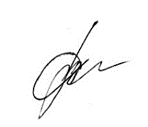 к.ю.н., доцент, доцент кафедры Гражданского права и процесса_________________________________________________________________Т.В. КивленокФонд оценочных материалов (средств) рассмотрен и одобрена на заседании кафедры 
Гражданского права и процессаПротокол № 14 от « 27 » июня 2022 года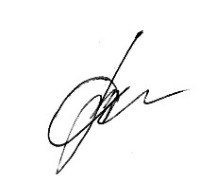 Заведующий кафедрой 	Т.В. КивленокФонд оценочных материалов (средств) рассмотрен и одобрена на заседании учебно-методической комиссии направления подготовки 40.05.04 Судебная и прокурорская деятельностьПротокол № 4 от 30 июня  2022 года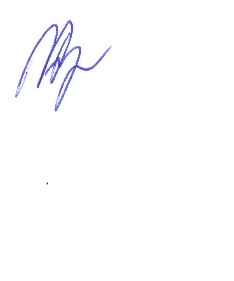 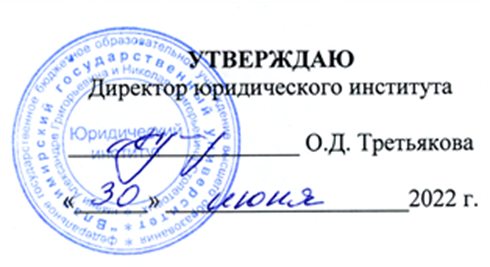 УТВЕРЖДАЮДиректор юридического института___________________ О.Д. Третьякова«______» ____________________2022 г.Формируемые компетенции(код, содержание компетенции)Планируемые результаты обучения по дисциплине, в соответствии с индикатором достижения компетенцииПланируемые результаты обучения по дисциплине, в соответствии с индикатором достижения компетенцииНаименование оценочного средстваФормируемые компетенции(код, содержание компетенции)Индикатор достижения компетенции(код, содержание индикатораРезультаты обучения по дисциплинеНаименование оценочного средстваПК-5способность применять нормативные правовые акты, реализовывать нормы материального и процессуального права в профессиональной деятельностиПК-5.1ПК-5.2ПК-5.3Знает: действующее законодательство об альтернативных способах урегулирования споров; правила применения нормативных правовых актов в сфере альтернативного урегулирования споров; формы реализации норм в сфере альтернативного урегулирования споров.Умеет: правильно толковать и применять нормативные правовые акты в сфере альтернативного урегулирования споров; правильно реализовывать (применять, использовать, соблюдать, толковать) нормы права в сфере альтернативного урегулирования споров.Владеет: навыками самостоятельного анализа правовой ситуации и практического применения нормативных правовых актов в сфере альтернативного урегулирования споров; навыками выработки правоприменительных решений в сфере альтернативного урегулирования споров; навыками реализации норм в сфере альтернативного урегулирования споров.Тестовые вопросыСитуационные задачиПрактико-ориентированное заданиеПК-15способностью давать квалифицированные юридические заключения и консультации в рамках своей профессиональной деятельности ПК-15.1ПК-15.2ПК- 15.3Знает: основные виды юридических заключений в сфере альтернативного урегулирования споров, правила консультирования в сфере альтернативного урегулирования споров, способы консультирования нормативных правовых актов в сфере альтернативного урегулирования споров.Умеет: давать квалифицированные юридические заключения и консультации нормативных правовых актов в сфере альтернативного урегулирования споров в профессиональной деятельности, понимать и анализировать результаты консультаций другими лицами норм действующего законодательства в сфере альтернативного урегулирования споров, использовать различные способы консультаций нормативных правовых актов в сфере альтернативного урегулирования споров. Владеет: методиками консультирования нормативных правовых актов в сфере альтернативного урегулирования споров, навыками консультирования в сфере альтернативного урегулирования споров, приемами квалифицированных юридических заключений   норм российского и международного права в сфере альтернативного урегулирования споровТестовые вопросыСитуационные задачиПрактико-ориентированное заданиеБаллы Критерии оценки31-40программный материал усвоен прочно, глубоко и системно;программный материал изложен четко и логично;студент свободно ориентируется не только в рамках отдельных тем, но и во всем объеме пройденного материала;студент точно использует терминологию, свободно оперирует понятийно-категориальным аппаратом;при ответе используются данные источников и дополнительной (исследовательской) литературы;показано умение иллюстрировать теоретические положения конкретными примерами, применять их в новой ситуации;сформированы компетенции и сформулированы аргументированные выводы по предложенным проблемным вопросам.21-30продемонстрировано умение анализировать материал, однако не все выводы носят аргументированный и доказательный характер;допущены несущественные ошибки в определении понятий, категорий и т.п., кардинально не меняющих суть изложения;в изложении допущены небольшие неточности и алогизмы, в целом не исказившие содержание ответа;допущены один-два недочета при освещении основного содержания ответа, исправленные по замечанию (или наводящим вопросам) преподавателя;допущены ошибка или более двух недочетов при освещении второстепенных вопросов, которые легко исправляются самостоятельно или по замечанию преподавателя.11-20неполно или непоследовательно раскрыто содержание материала, но показано общее понимание вопроса и продемонстрированы умения, достаточные для дальнейшего усвоения материала;усвоены основные категории по рассматриваемому и дополнительным вопросам;имелись затруднения или допущены ошибки в определении понятий, использовании терминологии, исправленные после нескольких наводящих вопросов;при неполном знании теоретического материала выявлена недостаточная сформированность компетенций, студент не может применить теорию в новой ситуации;продемонстрировано поверхностное усвоение основной литературы.10 и менееСтудент демонстрирует неудовлетворительное знание базовых терминов и понятий курса, отсутствие логики и последовательности в изложении ответов на предложенные вопросы.  №п/пКонтролируемые темыТестовые заданияКод контролируемой компетенции1.Тема 1.Альтернативные способы разрешения споров: понятие, виды1. Вставьте пропущенную фразу: Альтернативное способ урегулирования споров –это:процедуры по внесудебному разрешению споров. 2. Подход к разрешению споров с позиции права означает:  а) применение законов и подзаконных актов в суде, арбитраже или третейском суде. б) удовлетворение ущемленных интересов.ПК-52.Тема 2.Переговоры как альтернативный способ разрешения правовых конфликтов1. Вставьте пропущенную фразу: Переговоры- это? поиска соглашения 2. Выделяют следующие модели переговоров:  а) переговоры-сотрудничество и переговоры- соперничествоб) состязательные и интеграционные переговоры.2. Судебным примирителем является;а) помощник судьи;б) судья в отставке3. Судебный примиритель:а) не является участником судебного разбирательства;б) является участником судебного разбирательства.ПК-5, ПК-15 3. Тема 3.Арбитраж (третейский суд) как альтернативный способ разрешения споров1. Что такое «третейский суд»?а) негосударственный независимый орган, рассматривающий экономические(гражданские) споры по согласованию спорящих сторон, в который может быть передан любой спор, вытекающий из гражданских правоотношений, за исключением ряда дел, установленных действующим законодательствомб) государственный независимый орган, рассматривающий экономические(гражданские) споры по согласованию спорящих сторон, в который может быть передан любой спор, вытекающий из гражданских правоотношений, за исключением ряда дел, установленных действующим законодательством2. Вставьте пропущенную фразу: третейский суд, образованный сторонами для разрешения конкретного спора, это-: ad hoc — для частного случая3. Спор может быть передан на разрешение третейского суда при наличииа) заключенного между сторонами арбитражного соглашенияб) арбитражной оговоркив) оба варианта верныПК-5, ПК-154.Тема 4. Третейское разбирательство 1. Вставьте пропущенную фразу: сторонами третейского разбирательства являются:физические и юридические лица2. Вставьте пропущенную фразу: Местом третейского разбирательства является:по усмотрению сторон 3. Мировое соглашение может быть заключено сторонами:а) на стадии судебных прений; б) на любой стадии гражданского процесса и при исполнении судебного акта.4. Мировое соглашение:а) утверждается судом;б) не утверждается судом.ПК-5, ПК-155.Тема 5.Медиация как альтернативный метод разрешения споров1.Закон об альтернативной процедуре урегулирования споров с участием посредника (процедура медиация) применяется к спорам, возникающим из следующих правоотношений:а) из уголовных и гражданских, в том числе в связи с осуществлением предпринимательской и иной экономической деятельности, а также спорам, возникающим из трудовых правоотношений б) из гражданских правоотношений, в том числе в связи с осуществлением предпринимательской и иной экономической деятельности, а также спорам, возникающим из трудовых правоотношений и семейных правоотношенийв) гражданских, административных и иных публичных правоотношений, в том числе в связи с осуществлением предпринимательской и иной экономической деятельности, а также спорам, возникающим из трудовых правоотношений и семейных правоотношений.2. Вставьте пропущенное слово: Медиатор ______разглашать информацию, относящуюся к процедуре медиации и ставшую ему известной при ее проведении, без согласия сторон:не вправе.ПК-5, ПК-156.Тема 6.Медиация в мировой практике1. Срок проведения процедуры медиации не должен превышать:а) сто восемьдесят днейб) сто восемьдесят дней, за исключением срока проведения процедуры медиации после передачи спора на рассмотрение суда или третейского суда, не превышающего шестидесяти днейв) шестьдесят дней, за исключением срока проведения процедуры медиации после передачи спора на рассмотрение суда или третейского суда, не превышающего сто восемьдесят дней.ПК-5, ПК-157.Тема 7.Конфликт как объект медиации1. Вставьте пропущенную фразу: Конфликт – это…?столкновение противоположных интересов2. По форме выделяют:а) открытые и скрытые конфликтыб) спонтанные и инициативные конфликты в) обе классификации верны.ПК-5, ПК-158.Тема 8.Разрешение конфликтов1. Содержание управления конфликтами включает: а) прогнозирование, анализ, предупреждение, разрешение
б) прогнозирование, предупреждение (стимулирование), разрешениев) прогнозирование, регулирование, разрешение
2.Вставьте пропущенную фразу: Конфликтогены – это: слова, действия, которые могут привести к конфликту.ПК-5, ПК-159Тема 9.Понятие, цели, принципы, сфера применения, преимущества медиации1. Вставьте пропущенную фразу: Основная функция медиации – этоуспешное проведение переговоров с участием медиатора2. Процедура медиации не применяется:а) к коллективным трудовым спорам б) в семейных отношениях.3. Вставьте пропущенную фразу: Применение процедуры медиации осуществляется на основании:соглашения сторонПК-5, ПК-1510.Тема 10. Правовое регулирование медиации в РФ 1. Закон от 27.07.2010 г. № 193-ФЗ «Об альтернативной процедуре урегулирования споров с участием посредника (процедуре медиации)» распространяется на:  а) конфликты в сфере жилищных отношенийб) конфликты в сфере банковского правав) конфликты в сфере ЖКХг) конфликты в медицинской сферед) семейные конфликтые) все вышеперечисленное2.  Вставьте пропущенную фразу: Принятие ФЗ «Об альтернативной процедуре урегулирования споров с участием посредника (процедуре медиации)» повлекло изменение нормы ГК об изменении срока исковой давности-это утверждение не верно.ПК-5, ПК-1511. Тема 11. Принципы медиации1. Медиатор не должен разглашать ход и результаты медиации, если.а) на это нет разрешения всех сторон б) этого не требует закон. 2. Вставьте пропущенное слово: Для медиации__________ равноправие сторон:характерноПК-5, ПК-1512. Тема 12.Права и обязанности участников медиации1. Вставьте пропущенную фразу: Осуществлять деятельность медиаторов на профессиональной основе могут лица, достигшие возраста: двадцати пяти лет2. Осуществлять деятельность медиаторов на непрофессиональной основе могут лица: а) достигшие возраста двадцати пяти летб) достигшие возраста восемнадцати лет3. Для проведения процедуры медиации стороны по взаимному согласию выбирают:а) одного медиатора;б) нескольких медиаторов;в) оба варианта верны. 4. Вставьте пропущенную фразу: Порядок проведения процедуры медиации устанавливается соглашением о: проведении процедуры медиации.5. Процедура медиации по спорам, переданным на рассмотрение суда до начала проведения процедуры медиации, может проводиться:а) только медиаторами, осуществляющими свою деятельность на профессиональной основе;б) только медиаторами, осуществляющими свою деятельность на непрофессиональной основе;в) медиаторами, осуществляющими свою деятельность как на профессиональной, так и на непрофессиональной основе.ПК-5, ПК-1513. Тема 13.Саморегулируемые организации медиаторов 1. Вставьте пропущенную фразу: Саморегулируемые организации медиаторов создаются в форме …ассоциаций (союзов) и некоммерческих партнерств2. Может ли саморегулируемая организация медиаторов являться членом другой саморегулируемой организации медиаторов. а) да                                            б) нетПК-5, ПК-1514. Тема 14.Стадии и инструменты медиации1. Вставьте пропущенную фразу: Кокус – это …индивидуальная беседа со стороной2. Вставьте пропущенную фразу: Фрустрация – это:эмоциональное состояние, при возникновении препятствий к цели  3. Медиативное соглашение, в случае, если оно было достигнуто без передачи в суд (арбитраж) на рассмотрение:а) является утвержденным судом решением сторонб) гражданско – правовой сделкойв) оба варианты неверны4. Вставьте пропущенную фразу: Проведение процедуры медиации начинается со дня заключения сторонами соглашения о: проведении процедуры медиации.5. Деятельность по проведению процедуры медиации осуществляется медиатором:а) на платной основе;б) на бесплатной основе;в) как на платной, так и на бесплатной основе.ПК-5, ПК-1515. Тема 15. Основные навыки (компетенции) медиатора в различных стадиях медиации 1. Деятельность медиатора может осуществляться:а) только на профессиональной основеб) только на непрофессиональной основев) оба варианта верны2. Невербальное общение охватывает:а) жесты и мимикуб) различные телесные позыв) тембр голосаг) телесный или визуальный контактд) все варианты верны3. Вставьте пропущенное слово: Медиативное соглашение заключается в _______ формеписьменной4. Медиативное соглашение подлежит исполнению на основе принципов:а) добровольности и добросовестности сторон;б) взаимной выгоды и взаимного уважения.5. Вставьте пропущенное слово Медиативное соглашение в случае его нотариального удостоверения имеет силу: исполнительного документа.ПК-5, ПК-1516. Тема 16. Особенности медиации при разрешении конфликтов по семейным, трудовым, жилищным и иным делам и медиации с участием несовершеннолетних1. Вставьте пропущенную фразу: Применение процедуры медиации при разрешении споров в брачно-семейных отношениях:возможно2. Медиация при разделе имущества супругов осуществляется:а) только как судебнаяб) только как внесудебнаяв) только как досудебная)г) все варианты верны3. Вставьте пропущенную фразу: Медиация в трудовых спорах не применяется:к коллективным трудовым спорам.ПК-5, ПК-1517. Тема 17. Внесудебная медиация 1. Процедура медиации может быть применена при возникновении спора:а) до обращения в суд (в том числе и третейский)б) после начала судебного разбирательства (в том числе третейского)в) оба варианта верны2. Вставьте пропущенное слово: Соглашение о проведении процедуры медиации заключается _______ в формеписьменнойПК-5, ПК-1518. Тема 18. Перспективы медиации в России1. Вставьте пропущенную фразу: Применение процедуры медиации к спору, который находится на разрешении в арбитраже, допускается:а) до передачи спора на рассмотрение арбитража на любой стадии арбитража2.  Вставьте пропущенную фразу: Предполагается развитие онлайн-сервиса урегулирования споров в сфере:защиты прав потребителейПК-5, ПК-15Председатель комиссии                        К.Н. Курысев